  UNIVERSIDAD DE PUERTO RICORECINTO DE RIO PIEDRASFACULTAD DE EDUCACION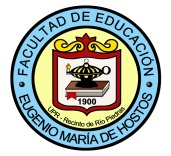 Bachillerato en Artes en Educación Elemental con concentración en Educación Especial (ENFASIS EN RETARDACIÓN MENTAL)Total 133 créditos												2012-2018*Los estudiantes serán ubicados en estos cursos de acuerdo a la puntuación de aprovechamiento en el College Board en Español e Inglés**Requisito Certificación de Maestros del Departamento de Educación (Reglamento 2012)Bachillerato en Artes en Educación Elemental con concentración en Educación Especial (ENFASIS EN RETARDACIÓN MENTAL)42crs	Cursos de Educación General6	Español*6	Inglés*6	Ciencias Sociales	6	CIENCIAS NATURALES (3 crs. CIBI y  3 crs. CIFI)3	Pensamiento Lógico Matemático6 	Humanidades6	Literatura3	Arte46crs	Cursos Medulares 3	FAED 4001, 4002, 4003			Seminario Reflexivo I, II, III3	EDFU 3011					Fundamento del Desarrollo Humanos3	EDFU 3007					Fundamentos Sociales de la Educación3	EDFU 4007					Principios de Investigación3	EDFU 3013					Evaluación del Aprendizaje3	EDFU 4019					Fundamentos Filosóficos de la Educación3	TEED 3017					Integración de la tecnología y el uso de la computadora en el currículo del nivel elemental3	HIST ____					Historia de Puerto Rico4	EDES 4105					Práctica Docente (Retardación Mental)6	EDPE 4121-4122				Seminario currículo, enseñanza, aprendizaje y evaluación3	EDPE 3011					La enseñanza de las matemáticas3	EDPE 3020					Música y movimiento corporal3	EDPE 3050					Las artes plásticas y teatrales  primarios3 	HIST ____**				Electiva en Historia de Estados Unidos		9crs	Cursos de Concentración 	Artes del Lenguaje3	EDPE 3060					El desarrollo de la lectoescritura3	EDPE 3058					La enseñanza de la gramática 3	EDPE 3034					Avaluación y diagnóstico en el proceso de la lectoescritura18crs	Cursos de Educación Especial3	EDES 4006					Naturaleza y necesidades de los Educandos Excepcionales3	EDES 4005					Naturaleza y necesidades de los niños y adolescentes con desajustes emocionales3	EDES 4019					Naturaleza y diagnóstico de inhabilidades específicas para el aprendizaje de los niños 3	EDES 3205					Asistencia Tecnológica para Individuos con impedimentos3	EDES 4000					Metodologia de la enseñanza en educación especial K-123	EDES 4026					Manejo y administración de la sala de clases inclusiva12crs	AREA DE ENFASIS EN RETARDACION3	EDES 4015					Naturaleza y necesidades de los niños mentalmente retardados3	EDES 4016					Metodología y currículo para el niño retardo mental3	EDES 4018					La enseñanza del niño retardado adiestrable3	EDES 4008					Enseñanza del estudiante con impedimentos múltiples6crs	Electivas Libres133	Total de créditos *Los estudiantes serán ubicados en estos cursos de acuerdo a la puntuación obtenida en Español e Inglés en las pruebas de aprovechamiento del College  Board.**Requisito Certificación de Maestros del Departamento de Educación (Reglamento 2012)Además de la preparación académica y profesional requerida, así como otros requisitos, se ha propuesto que todo aspirante deberá tener un índice académico general y de concentración, según se indica a continuación: 2012-2018CréditosCursos RequeridosCursos RequeridosCursos RequeridosPre-RequisitosPRIMER AÑOPRIMER AÑOPRIMER AÑOPrimer SemestrePrimer SemestrePrimer Semestre3ESPA*Español Básico IEspañol Básico I3INGL*Inglés Básico IInglés Básico I3EDFU 3011Fundamentos del Desarrollo HumanoFundamentos del Desarrollo Humano3CIBI Ciencias Biológicas Ciencias Biológicas 3CISO 3121Ciencias Sociales ICiencias Sociales I3HUMAHumanidades IHumanidades ISegundo SemestreSegundo SemestreSegundo Semestre3ESPA*Español Básico IIEspañol Básico II3INGL*Inglés Básico IIInglés Básico II3CIFI Ciencias Físicas Ciencias Físicas 3CISO 3122Ciencias Sociales IICiencias Sociales II3HUMAHumanidades IIHumanidades II3EDES 4006Naturaleza y necesidades de los Educandos ExcepcionalesNaturaleza y necesidades de los Educandos ExcepcionalesSEGUNDO AÑOSEGUNDO AÑOSEGUNDO AÑOPrimer SemestrePrimer SemestrePrimer Semestre3_____LiteraturaLiteratura3EDPE 3020Música y movimiento corporal en los grados primariosMúsica y movimiento corporal en los grados primarios3____Electiva libreElectiva libre3____ArteArte3EDFU 3007Fundamentos Sociales  de la EducaciónFundamentos Sociales  de la Educación3______Pensamiento Lógico MatemáticoPensamiento Lógico MatemáticoSegundo SemestreSegundo SemestreSegundo Semestre3____LiteraturaLiteratura3EDPE 3060Desarrollo de la Lectoescritura en el Nivel Primario K-3Desarrollo de la Lectoescritura en el Nivel Primario K-33EDES 4005Naturaleza y Necesidades de los Niños con Desajustes Emocionales  Naturaleza y Necesidades de los Niños con Desajustes Emocionales  EDES 40063TEED 3017Integración de la Tecnología Instruccional y la Computadora al Currículo del Nivel ElementalIntegración de la Tecnología Instruccional y la Computadora al Currículo del Nivel Elemental3EDFU 3013Evaluación del AprendizajeEvaluación del AprendizajeEDFU 301131EDES 4019FAED 4001Naturaleza y Diagnóstico de Inhabilidades Específicas en el Aprendizaje de los niñosSeminario Reflexivo Profesional INaturaleza y Diagnóstico de Inhabilidades Específicas en el Aprendizaje de los niñosSeminario Reflexivo Profesional IEDES 4006Concurrente con EDES 4019TERCER AÑOTERCER AÑOTERCER AÑOPrimer SemestrePrimer SemestrePrimer Semestre3HIST ____Historia de Puerto Rico Historia de Puerto Rico 3EDES 4015(énfasis)Naturaleza y Necesidades de los Niños Mentalmente Retardados Naturaleza y Necesidades de los Niños Mentalmente Retardados EDES 4006 3EDFU 4019Fundamentos Filosóficos de la EducaciónFundamentos Filosóficos de la Educación3EDES 4026Manejo y Administración de Sala de Clases Inclusivas Manejo y Administración de Sala de Clases Inclusivas EDES 40063EDES 4008 (énfasis)La Educación del Nino con Impedimentos Múltiples La Educación del Nino con Impedimentos Múltiples EDES 40063EDPE 3011La Enseñanza de las Matemáticas en el Nivel ElementalLa Enseñanza de las Matemáticas en el Nivel ElementalPensamiento Lógico MatemáticoSegundo SemestreSegundo SemestreSegundo Semestre31EDPE 4121FAED 4002Seminario, currículo, enseñanza, aprendizaje y evaluación    (Es requisito asistir a Zona de Talleres de Escritura)Seminario Reflexivo Profesional IISeminario, currículo, enseñanza, aprendizaje y evaluación    (Es requisito asistir a Zona de Talleres de Escritura)Seminario Reflexivo Profesional IIEl 65% cursos concentración énfasis  aprobados con C ó más, cursos  educación general, medulares/profesionales  y FAED 4001Concurrente con EDPE 41213EDPE 3058La Enseñanza de la Gramática en la Escuela ElementalLa Enseñanza de la Gramática en la Escuela Elemental3EDES 3205La Asistencia Tecnológica en la Educación EspecialLa Asistencia Tecnológica en la Educación EspecialEDES 40063EDFU 4007Principios de investigación Principios de investigación EDES 40063EDPE 3050Las Artes Plásticas y Teatrales en el Nivel Primario Las Artes Plásticas y Teatrales en el Nivel Primario 3 _____Electiva LibreElectiva LibreCUARTO AÑOCUARTO AÑOCUARTO AÑOPrimer SemestrePrimer SemestrePrimer Semestre3EDPE 3034 EDPE 3034 Avaluación y Diagnóstico en el Proceso de Lectoescritura EDPE 3060 y EDFU 30133EDES 4000EDES 4000Metodología de la Enseñanza en Educación Especial K-12EDPE 4121 y el 85% de los cursos de concentración y énfasis aprobados con C ó más, cursos educación general,  medulares/profesionales  y FAED 40023EDES 4016 (énfasis)EDES 4016 (énfasis)Metodología y Currículo para el Niño Mentalmente RetardadoEDES 4015, EDES 4006 y EDES 40083EDES 4018 (énfasis)EDES 4018 (énfasis)La Enseñanza del Niño Retardado AdiestrableEDES 4015, EDES 4006, EDES 40083EDPE 4122EDPE 4122Seminario, Currículo, Enseñanza, Aprendizaje y EvaluaciónEDPE 4121 y el 85% de los cursos de concentración y énfasis aprobados con C ó más, cursos educación general , medulares/profesionales  y FAED 4002Segundo SemestreSegundo SemestreSegundo Semestre41EDES 4105FAED 4003Práctica Docente – Retardación MentalSeminario Reflexivo Profesional IIIPráctica Docente – Retardación MentalSeminario Reflexivo Profesional IIIEDPE 4122 y 95% cursos aprobados (Faed 4001 y Faed 4002)Concurrente con EDES 41053HIST _____**Electiva en Historia Estados UnidosElectiva en Historia Estados UnidosAÑO ESCOLARINDICE ACADEMICO GENERAL Y DE CONCENTRACION O ESPECIALIDAD (ESCALA 0.00 – 4.00)2009 hasta el 30 de junio 20132.501 de julio 2013 hasta el 30 de junio 20162.801 de julio de 2016 EN ADELANTE3.00